13.1	النظر في تحديد نطاقات تردد من أجل التطوير المستقبلي للاتصالات المتنقلة الدولية (IMT)، بما في ذلك إمكانية توزيع ترددات إضافية للخدمة المتنقلة على أساس أولي، وفقاً للقرار 238 (WRC-15)؛مقترح بشأن نطاق التردد GHz 47-45,5مقدمةيسرّ إدارات السويد وجمهورية كرواتيا وجمهورية ليتوانيا وجمهورية سلوفينيا تقديم هذا المقترح الذي يتناول البند 13.1 من جدول أعمال المؤتمر WRC-19 بشأن نطاق التردد GHz 47-45,5. وإضافة إلى هذا المقترح، تؤيد هذه الإدارات أيضاً عدداً من المقترحات التي أعدّها المؤتمر الأوروبي لإدارات البريد والاتصالات (CEPT).وعند إعداد هذا المقترح لتقديمه إلى المؤتمر WRC-19، أخذت الإدارات المذكورة أعلاه في الاعتبار أحدث دراسات قطاع الاتصالات الراديوية وتوصياته، إضافة إلى نتائج الدورة الثانية للاجتماع التحضيري للمؤتمر (CPM19-2).المقترحتقترح إدارات السويد وجمهورية كرواتيا وجمهورية ليتوانيا وجمهورية سلوفينيا، تحديد نطاق التردد GHz 47-45,5 لكي تستعمله الإدارات التي ترغب في تنفيذ المكون الأرضي للاتصالات المتنقلة الدولية.ويدعو القرار 238 (WRC-15) المؤتمر العالمي للاتصالات الراديوية لعام 2019 إلى أن ينظر، بناءً على نتائج دراسات التقاسم والتوافق، في توزيعات إضافية للطيف للخدمة المتنقلة على أساس أولي، وأن ينظر في تحديد نطاقات التردد للمكون الأرضي للاتصالات المتنقلة الدولية.وتُبين الدراسات المقدمة خلال الدورة الثانية للاجتماع التحضيري للمؤتمر (CPM19-2) أن التقاسم بين الاتصالات المتنقلة الدولية-2020 والخدمة المتنقلة الساتلية ممكن في نطاق التردد GHz 47-45,5 (انظر الوثيقتين CPM19-2/182 وCPM19-2/186).ويتماشى هذا المقترح مع الأسلوب F3، البديل 2، الوارد في تقرير الاجتماع التحضيري للمؤتمر العالمي للاتصالات الراديوية لعام 2019.المـادة 5توزيع نطاقات الترددالقسم IV - جدول توزيع نطاقات التردد
(انظر الرقم 1.2)

MOD	HRV/LTU/SVN/S/40/1GHz 47,5-40الأسباب:	يدعو القرار 238 (WRC-15) المؤتمر العالمي للاتصالات الراديوية لعام 2019 إلى أن ينظر، بناءً على نتائج دراسات التقاسم والتوافق، في توزيعات إضافية للطيف للخدمة المتنقلة على أساس أولي، وأن ينظر في تحديد نطاقات التردد للمكون الأرضي للاتصالات المتنقلة الدولية.وتُبين الدراسات المقدمة خلال الدورة الثانية للاجتماع التحضيري للمؤتمر (CPM19-2) أن التقاسم بين الاتصالات المتنقلة الدولية-2020 والخدمة المتنقلة الساتلية ممكن في نطاق التردد GHz 47-45,5 (انظر الوثيقتين CPM19-2/182 وCPM19-2/186). وهذا التعديل مطلوب لدعم تحديد نطاق التردد GHz 47-45,5.ADD	HRV/LTU/SVN/S/40/2F113.5	يُحدد نطاق التردد GHz 47-45,5 لكي تستعمله الإدارات التي ترغب في تنفيذ المكون الأرضي للاتصالات المتنقلة الدولية (IMT)، مع مراعاة الرقم 553.5. ولا يحول هذا التحديد دون أن يستعمل نطاق التردد هذا أي تطبيق للخدمات الموزع لها هذا النطاق ولا يمنح أولوية في لوائح الراديو. [القرار [B113-IMT 40/50 GHZ] (WRC-19) ينطبق]. (WRC-19)     الأسباب:	في إطار هذه الحاشية، يُحدد نطاق التردد GHz 47-45,5 للمكون الأرضي للاتصالات المتنقلة الدولية بهدف تلبية الحاجة إلى طيف إضافي في النطاقات فوق 24 GHz. وبما أن الدراسات تبين إمكانية التقاسم بين الاتصالات المتنقلة الدولية-2020 والخدمة المتنقلة الساتلية في نطاق التردد GHz 47-45,5، توفر هذه التعديلات تحديداً للاتصالات المتنقلة الدولية في نطاق التردد GHz 47-45,5. وييسر ذلك توفير نطاقات منسقة عالمياً للاتصالات المتنقلة الدولية، وهو أمر مستصوب بشدة لتحقيق التجوال العالمي وفوائد وفورات الحجم.___________المؤتمر العالمي للاتصالات الراديوية (WRC-19)
شرم الشيخ، مصر، 28 أكتوبر - 22 نوفمبر 2019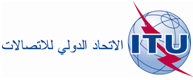 الجلسة العامةالوثيقة 40-A3 أكتوبر 2019الأصل: بالإنكليزيةجمهورية كرواتيا/جمهورية ليتوانيا/جمهورية سلوفينيا/السويدجمهورية كرواتيا/جمهورية ليتوانيا/جمهورية سلوفينيا/السويدمقترحات بشأن أعمال المؤتمرمقترحات بشأن أعمال المؤتمربند جدول الأعمال 13.1بند جدول الأعمال 13.1التوزيع على الخدماتالتوزيع على الخدماتالتوزيع على الخدماتالإقليم 1الإقليم 2الإقليم 340,5-40	استكشاف الأرض الساتلية (أرض-فضاء)			ثابتة			ثابتة ساتلية (فضاء-أرض)  516B.5			متنقلة			متنقلة ساتلية (فضاء-أرض)			أبحاث فضائية (أرض-فضاء)			استكشاف الأرض الساتلية (فضاء-أرض)40,5-40	استكشاف الأرض الساتلية (أرض-فضاء)			ثابتة			ثابتة ساتلية (فضاء-أرض)  516B.5			متنقلة			متنقلة ساتلية (فضاء-أرض)			أبحاث فضائية (أرض-فضاء)			استكشاف الأرض الساتلية (فضاء-أرض)40,5-40	استكشاف الأرض الساتلية (أرض-فضاء)			ثابتة			ثابتة ساتلية (فضاء-أرض)  516B.5			متنقلة			متنقلة ساتلية (فضاء-أرض)			أبحاث فضائية (أرض-فضاء)			استكشاف الأرض الساتلية (فضاء-أرض)41-40,5ثابتةثابتة ساتلية
(فضاء-أرض)إذاعيةإذاعية ساتليةمتنقلة547.541-40,5ثابتةثابتة ساتلية
(فضاء-أرض)  516B.5إذاعيةإذاعية ساتليةمتنقلةمتنقلة ساتلية (فضاء-أرض)547.541-40,5ثابتةثابتة ساتلية
(فضاء-أرض)إذاعيةإذاعية ساتليةمتنقلة547.542,5-41	ثابتة			ثابتة ساتلية (فضاء-أرض)  516B.5			إذاعية			إذاعية ساتلية			متنقلة			547.5  551F.5  551H.5  551I.542,5-41	ثابتة			ثابتة ساتلية (فضاء-أرض)  516B.5			إذاعية			إذاعية ساتلية			متنقلة			547.5  551F.5  551H.5  551I.542,5-41	ثابتة			ثابتة ساتلية (فضاء-أرض)  516B.5			إذاعية			إذاعية ساتلية			متنقلة			547.5  551F.5  551H.5  551I.543,5-42.5	ثابتة			ثابتة ساتلية (أرض-فضاء)  552.5			متنقلة باستثناء المتنقلة للطيران			فلك راديوي			149.5  547.543,5-42.5	ثابتة			ثابتة ساتلية (أرض-فضاء)  552.5			متنقلة باستثناء المتنقلة للطيران			فلك راديوي			149.5  547.543,5-42.5	ثابتة			ثابتة ساتلية (أرض-فضاء)  552.5			متنقلة باستثناء المتنقلة للطيران			فلك راديوي			149.5  547.547-43,5	متنقلة  553.5			متنقلة ساتلية			ملاحة راديوية			ملاحة راديوية ساتلية			554.547-43,5	متنقلة  553.5			متنقلة ساتلية			ملاحة راديوية			ملاحة راديوية ساتلية			554.547-43,5	متنقلة  553.5			متنقلة ساتلية			ملاحة راديوية			ملاحة راديوية ساتلية			554.547,2-47	هواة			هواة ساتلية47,2-47	هواة			هواة ساتلية47,2-47	هواة			هواة ساتلية47,5-47,2	ثابتة			ثابتة ساتلية (فضاء-أرض)  552.5			متنقلة			552A.547,5-47,2	ثابتة			ثابتة ساتلية (فضاء-أرض)  552.5			متنقلة			552A.547,5-47,2	ثابتة			ثابتة ساتلية (فضاء-أرض)  552.5			متنقلة			552A.5